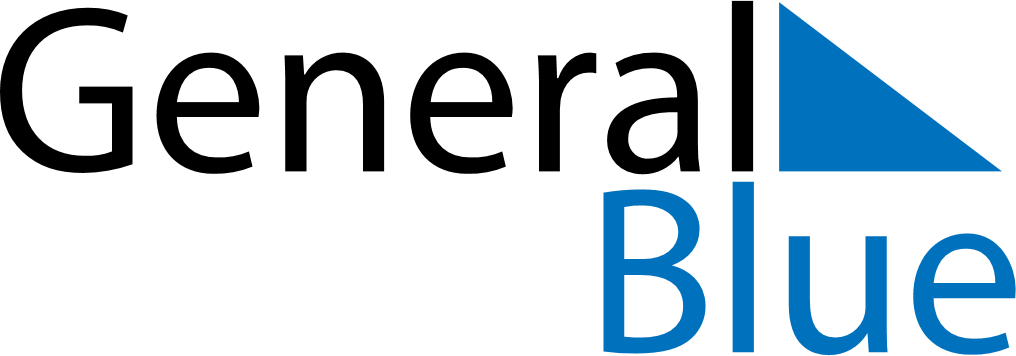 December 2024December 2024December 2024December 2024December 2024December 2024La Primavera, Vichada, ColombiaLa Primavera, Vichada, ColombiaLa Primavera, Vichada, ColombiaLa Primavera, Vichada, ColombiaLa Primavera, Vichada, ColombiaLa Primavera, Vichada, ColombiaSunday Monday Tuesday Wednesday Thursday Friday Saturday 1 2 3 4 5 6 7 Sunrise: 5:35 AM Sunset: 5:25 PM Daylight: 11 hours and 49 minutes. Sunrise: 5:36 AM Sunset: 5:25 PM Daylight: 11 hours and 49 minutes. Sunrise: 5:36 AM Sunset: 5:26 PM Daylight: 11 hours and 49 minutes. Sunrise: 5:37 AM Sunset: 5:26 PM Daylight: 11 hours and 49 minutes. Sunrise: 5:37 AM Sunset: 5:26 PM Daylight: 11 hours and 49 minutes. Sunrise: 5:38 AM Sunset: 5:27 PM Daylight: 11 hours and 48 minutes. Sunrise: 5:38 AM Sunset: 5:27 PM Daylight: 11 hours and 48 minutes. 8 9 10 11 12 13 14 Sunrise: 5:39 AM Sunset: 5:27 PM Daylight: 11 hours and 48 minutes. Sunrise: 5:39 AM Sunset: 5:28 PM Daylight: 11 hours and 48 minutes. Sunrise: 5:40 AM Sunset: 5:28 PM Daylight: 11 hours and 48 minutes. Sunrise: 5:40 AM Sunset: 5:29 PM Daylight: 11 hours and 48 minutes. Sunrise: 5:41 AM Sunset: 5:29 PM Daylight: 11 hours and 48 minutes. Sunrise: 5:41 AM Sunset: 5:30 PM Daylight: 11 hours and 48 minutes. Sunrise: 5:42 AM Sunset: 5:30 PM Daylight: 11 hours and 48 minutes. 15 16 17 18 19 20 21 Sunrise: 5:42 AM Sunset: 5:30 PM Daylight: 11 hours and 48 minutes. Sunrise: 5:43 AM Sunset: 5:31 PM Daylight: 11 hours and 48 minutes. Sunrise: 5:43 AM Sunset: 5:31 PM Daylight: 11 hours and 48 minutes. Sunrise: 5:44 AM Sunset: 5:32 PM Daylight: 11 hours and 48 minutes. Sunrise: 5:44 AM Sunset: 5:32 PM Daylight: 11 hours and 48 minutes. Sunrise: 5:45 AM Sunset: 5:33 PM Daylight: 11 hours and 48 minutes. Sunrise: 5:45 AM Sunset: 5:33 PM Daylight: 11 hours and 48 minutes. 22 23 24 25 26 27 28 Sunrise: 5:46 AM Sunset: 5:34 PM Daylight: 11 hours and 48 minutes. Sunrise: 5:46 AM Sunset: 5:34 PM Daylight: 11 hours and 48 minutes. Sunrise: 5:47 AM Sunset: 5:35 PM Daylight: 11 hours and 48 minutes. Sunrise: 5:47 AM Sunset: 5:35 PM Daylight: 11 hours and 48 minutes. Sunrise: 5:48 AM Sunset: 5:36 PM Daylight: 11 hours and 48 minutes. Sunrise: 5:48 AM Sunset: 5:36 PM Daylight: 11 hours and 48 minutes. Sunrise: 5:48 AM Sunset: 5:37 PM Daylight: 11 hours and 48 minutes. 29 30 31 Sunrise: 5:49 AM Sunset: 5:37 PM Daylight: 11 hours and 48 minutes. Sunrise: 5:49 AM Sunset: 5:38 PM Daylight: 11 hours and 48 minutes. Sunrise: 5:50 AM Sunset: 5:38 PM Daylight: 11 hours and 48 minutes. 